　　札幌らしい交通環境学習とは、「MM※教育」に着目し、「交通」の中に存在する「社会的ジレンマ問題」を通じ、広く、環境意識や公共の精神を醸成することを目的としている。初等教育における学習教材として適することが、これまでの研究事例等で明らかとなっている。※「MM」とは、一人ひとりの移動（モビリティ）が、個人的にも社会的にも望ましい方向へ自発的に変化することを促すコミュニケーションを中心とした交通施策。■実施例［指導計画］●単元の目標
・学校や家庭、地域にある昔の道具に関心をもち、意欲的に調べている。・地域の人々の生活の今昔の違いや変化、人々の生活の知恵を考え、適切に表現している。・年表にまとめたり、年表を活用したりして、時間の経緯に沿った道具や暮らしの移り変わりを整理している。・古くから残る暮らしにかかわる道具、それらを使っていたころの暮らしの様子を理解している。●単元の構成●目標・地下鉄の開通による市民生活の変化を考える活動を通して、札幌市営地下鉄の価値に気付き、４０年に　　わたって公共交通機関が充実している札幌市のよさを適切に表現することができる。（思考・判断・表現）●展開●本時で活用する資料３年生［社会_昔の道具とくらし］（札幌市立屯田小学校）実施校札幌市立屯田小学校札幌市立屯田小学校実施日201３年11月２６日（火） ６校時201３年11月２６日（火） ６校時201３年11月２６日（火） ６校時201３年11月２６日（火） ６校時科目/単元名科目/単元名社会「昔の道具とくらし」［９時間扱い　本時  7/９ ］社会「昔の道具とくらし」［９時間扱い　本時  7/９ ］社会「昔の道具とくらし」［９時間扱い　本時  7/９ ］社会「昔の道具とくらし」［９時間扱い　本時  7/９ ］指導者斉藤　健一1.教材にかかわって①学習指導要領の位置づけ
［小学校学習指導要領解説　社会編］●目標●内容◆古くから残る暮らしにかかわる道具を使っていたころの人々の暮らしの様子を取り上げ、地域の人々の生活が変わってきたことを具体的に調べる。◆現在の自分たちの生活は祖先の努力の上に成り立っているという歴史的背景に関心をもつようにする。②モビリティ・マネジメント教育の視点から学級の子どもたちに行った聞き取り調査では、日常的に公共交通を利用している家庭は１割に満たない。バス、市電、地下鉄の公共交通機関を利用して市街地の９９％にアクセス可能な札幌市にありながら、屯田の地域は、自動車依存の高い地域と言える。したがって、子どもたちは公共交通機関を利用した経験に乏しい。バスや地下鉄のよさを感じたり、公共交通機関の社会的役割や価値に気付いたりする機会もほとんどない。そのような環境に置かれている子どもたちであるからこそ、ＭＭ教育を行う価値がある。この学習を通して、将来的に、子ども自身が自動車に過度に依存するのではなく、自動車と公共交通をかしこく使い分け、自分の移動（モビリティ）を社会的に　　　望ましい方向へ自発的にシフトしていく力（素地）を養っていきたい。そのために、本単元では、札幌市営地下鉄を取り上げる。全国的に見ても公営地下鉄をもっているのは、９都市しかなく、貴重なインフラである。昔の人々の生活の様子を学習する単元に組み込むことで、地下鉄の誕生によって、人々の生活がどのように変わったのか、またそれがどのように受け継がれ今に残っているのか、札幌市の地下鉄の特徴と人々の生活の変遷を学びながら、マイレール意識も高めていきたい。③資料の活用　札幌らしい交通環境学習フォーラムで使用した資料を活用する。３・４年生でも理解しやすいように作られているので、学習の中心資料となり得る。子どもたちにとって、初めての歴史的な学習内容であることを考慮し、当時のまちの様子や、人々の生活の様子のイメージがつかめるように、具体的な写真や映像なども活用するようにする。2.単元にかかわって子どもの主な活動子どもの主な活動学校の資料室調べと聞き取り調査【１時間】交通の発達と市民のくらし【３時間】（本時３時間目）昔の道具と人々のくらし【３時間】交通の発達と市民のくらし【３時間】（本時３時間目）昔の道具と人々のくらし【３時間】年表で表すくらしのうつりかわり【２時間】3. 本時の目標と学習展開	学 習 展 開学 習 展 開教師のかかわり　　　　　　　　地下鉄の開通によって、札幌市内の公共交通機関は…地下鉄　　　　　　　　バス　　　　　　　市電　　　　　　　　ＪＲ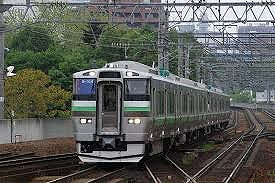 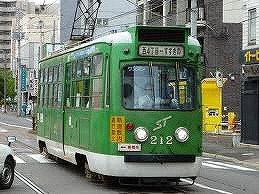 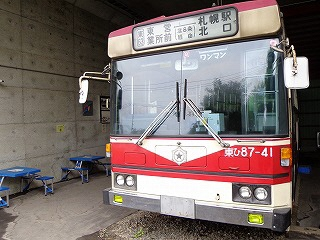 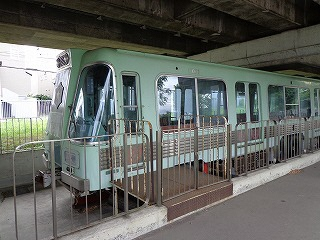 　　　　　　　　地下鉄の開通によって、札幌市内の公共交通機関は…地下鉄　　　　　　　　バス　　　　　　　市電　　　　　　　　ＪＲ・前時をふりかえりながら、1960年代の状況を確認する。・地下鉄が開通した状況や様子を教える。・地下鉄と市民生活とのかかわりを考えるようにする。・市民生活と地下鉄のよさを分類し黒板にまとめる。・札幌で走る公共交通機関を子どもと確認する。・４つの交通機関がそろう札幌の価値を考えることで、マイレール意識を高める。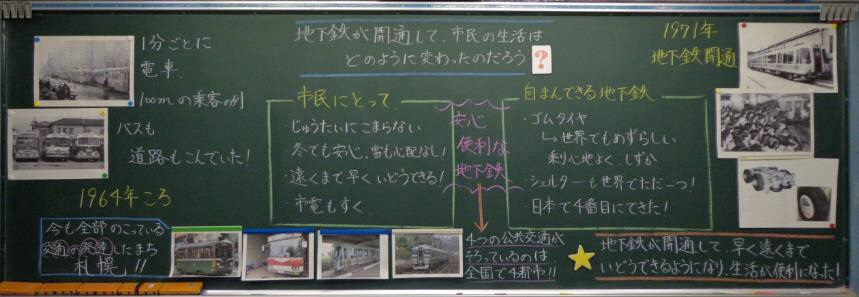 4.本時で活用する資料4.本時で活用する資料4.本時で活用する資料札幌らしい交通環境学習2013